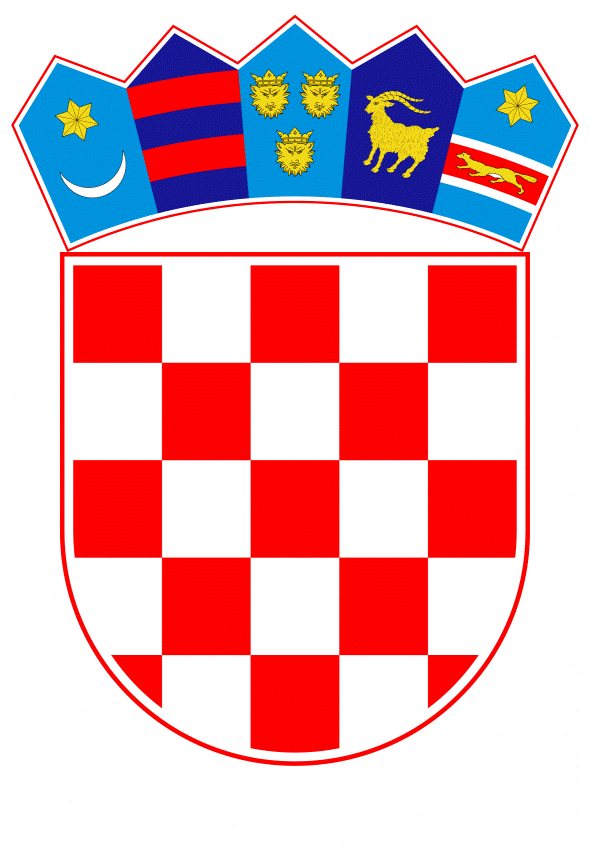 VLADA REPUBLIKE HRVATSKE	Zagreb, 9. ožujka 2022.PREDLAGATELJ:	Ministarstvo gospodarstva i održivog razvoja PREDMET: Prijedlog Uredbe o izmjenama i dopuni Uredbe o kriterijima za stjecanje statusa ugroženih kupaca energije iz umreženih sustavaBanski dvori | Trg Sv. Marka 2  | 10000 Zagreb | tel. 01 4569 222 | vlada.gov.hrNa temelju članka 39. stavka 6. Zakona o energiji („Narodne novine“, br. 120/12., 14/14. i 102/15.) i članka 30. stavka 2. Zakona o Vladi Republike Hrvatske („Narodne novine“, br. 150/11., 119/14., 93/16. i 116/18.), Vlada Republike Hrvatske je na sjednici održanoj ______________ 2022. donijelaU R E D B UO IZMJENAMA I DOPUNI UREDBE O KRITERIJIMA ZA STJECANJE STATUSA UGROŽENIH KUPACA ENERGIJE IZ UMREŽENIH SUSTAVAČlanak 1.U Uredbi o kriterijima za stjecanje statusa ugroženih kupaca energije iz umreženih sustava („Narodne novine“, broj 95/15.), u članku 4. stavku 1. podstavak 3. mijenja se i glasi:„- je korisnik osobne invalidnine kojemu nije osigurana usluga smještaja ili organizirano stanovanje,“.Iza podstavka 4. dodaju se podstavci 5. 6., 7., 8., 9. i 10. koji glase:„-	je korisnik nacionalne naknade za starije osobe,živi u kućanstvu s korisnikom nacionalne naknade za starije osobe,je korisnik novčane naknade za nezaposlene hrvatske branitelje iz Domovinskog rata i članove njihovih obitelji,živi u kućanstvu s korisnikom novčane naknade za nezaposlene hrvatske branitelje iz Domovinskog rata i članove njihovih obitelji,je korisnik novčane naknade za civilne stradalnike iz Domovinskog rata,živi u kućanstvu s korisnikom novčane naknade za civilne stradalnike iz Domovinskog rata.“. U stavku 3. riječi: „Nadležni centar za socijalnu skrb“ mijenjaju se i glase: „Hrvatski zavod za socijalni rad (u daljnjem tekstu: Zavod)“.U stavku 4. riječi: „Nadležni centar za socijalnu skrb koji je utvrdio“ mijenjaju se i glase: „Kada Zavod utvrdi“.Članak 2.U članku 7. stavku 1. riječi: „nadležnog centra za socijalnu skrb“ mijenjaju se i glase: „Zavoda“.U stavku 2. riječi: „Nadležni centar za socijalnu skrb“ mijenjaju se i glase: „Zavod je“, a iza riječi: „dužan“ riječ: „je“ briše se.   	Članak 3.Centri za socijalnu skrb postupaju sukladno odredbama ove Uredbe do početka rada Hrvatskog zavoda za socijalni rad i preuzimanja poslova sukladno članku 317. stavku 5. Zakona o socijalnoj skrbi („Narodne novine“, broj 18/22.).Članak 4.Ova Uredba objavit će se u "Narodnim novinama", a stupa na snagu 1. travnja 2022.Klasa: 
Urbroj: 
Zagreb,PREDSJEDNIK
mr. sc. Andrej PlenkovićObrazloženjeNa temelju članka 39. stavka 6. Zakona o energiji („Narodne novine“, br. 120/12. i 14/14.), Vlada Republike Hrvatske je u Uredbi o kriterijima za stjecanje statusa ugroženih kupaca energije iz umreženih sustava („Narodne novine“, broj 95/15.) odredila kriterije ugroženih kupaca. Ugroženi kupci privremeno ili trajno zbog svog statusa nisu u mogućnosti ispunjavati obveze plaćanja energije koju im isporučuju opskrbljivači na umreženim sustavima.Nakon više od pet godina primjene ove Uredbe potrebno je doraditi kriterije za pojedine kategorije tako da je kategorija korisnik osobne invalidnine jasnije određena s time da oni kojima se plaća osigurana usluga smještaja ili organizirano stanovanje, ne mogu dobiti naknadu za nešto što im je osigurano kroz ukupne troškove koji se isplaćuju u njihovo ime onima koji osiguravaju smještaj ili organizirano stanovanje.Nadalje važnija izmjena koja je stupila na snagu 2021. je nacionalna naknada za starije osobe jer ta kategorija korisnika nije do sada bila pokrivena u plaćanju njihovih troškova, a također spada u kategoriju kućanstva. Zakonom o nacionalnoj naknadi za starije osobe („Narodne novine“, broj 62/20.), koji je stupio na snagu 1. siječnja 2021., osiguravaju se novčana primanja za hrvatske državljane starije od 65 godina života. Pravo na nacionalnu naknadu za starije osobe može ostvariti hrvatski državljanin koji je navršio 65 godina života s prebivalištem na području Republike Hrvatske u neprekidnom trajanju od 20 godina neposredno prije podnošenja zahtjeva za ostvarivanje prava. Uz navedeni uvjet, podnositelj zahtjeva mora ispuniti i sljedeće uvjete:da nije korisnik mirovine niti osiguranik u obveznom mirovinskom osiguranjuda njegov prihod i/ili prihod članova njegovoga kućanstva ostvaren u prethodnoj kalendarskoj godini po članu kućanstva mjesečno ne prelazi utvrđeni iznos nacionalne naknade za starije osobeda nije korisnik prava na zajamčenu minimalnu naknadu prema propisima o socijalnoj skrbida mu nije priznato pravo na uslugu smještaja prema propisima o socijalnoj skrbida nije sklopio ugovor o dosmrtnom uzdržavanju ili ugovor o doživotnom uzdržavanju kao primatelj uzdržavanja.Iznimno, korisnik prava na mirovinu i korisnik prava na zajamčenu minimalnu naknadu može ostvariti pravo na nacionalnu naknadu za starije osobe pod uvjetom da se na zahtjev korisnika obustavi isplata mirovine odnosno da se utvrdi prestanak prava na zajamčenu minimalnu naknadu.Nadalje sukladno propisima iz područja rada ministarstva nadležnog za branitelje prošireno  je i na korisnike novčane naknade hrvatskim braniteljima iz Domovinskog rata, kućanstvu s korisnicima novčane naknade hrvatskim braniteljima iz Domovinskog rata, te korisnicima novčana naknada za civilne stradalnike iz Domovinskog rata i kućanstvu korisnicima novčana naknada za civilne stradalnike iz Domovinskog rata  sukladno Zakonu o hrvatskim braniteljima iz Domovinskog rata i članovima njihovih obitelji  („Narodne novine“ 121/17, 98/19, 84/20) odnosno Zakonu o civilnim stradalnicima iz Domovinskog rata („Narodne novine“ br. 84/21).    Budući da je Zakonom o socijalnoj skrbi (»Narodne novine«, broj 18/22) osnovan Hrvatski zavod za socijalni rad koji će početi s radom i preuzeti poslove centra za socijalnu skrb tek 1. siječnja 2023. godine, prijelaznom odredbom propisana je nadležnost centra za socijalnu skrb za postupanje sukladno odredbama Prijedloga uredbe do početka rada Zavoda. Ova uredba ne utječe na državni proračun. 